В номере:1.Постаноовление № 20;2.Постановление № 21;3.Постановление № 22;4.Постановление № 23;5.Постановление № 25;6.Разъяснения Чебоксарской межрайонной природоохранной прокуратуры;7.Новости прокуратуры Цивильского района.О внесении изменений в постановление  администрации  Булдеевского  сельского  поселения    от 28.12.2021   № 93  «Об утверждении Порядка создания координационных или совещательных органов в области развития малого и среднего предпринимательства администрацией Булдеевского сельского поселения Цивильского района Чувашской Республики»В соответствии с Федеральным законом от 24.07.2007 № 209-ФЗ «О развитии малого и среднего предпринимательств в Российской Федерации», Законом Чувашской Республики от 19.10.2009 № 51 «О развитии малого и среднего предпринимательства в Чувашской Республике» 1.Внести в Порядок создания координационных или совещательных органов в области развития малого и среднего предпринимательства администрацией Булдеевского  сельского поселения Цивильского района Чувашской Республики, утвержденный постановлением  администрации  Булдеевского  сельского поселения от 28.12.2021 № 93  (далее - Порядок) следующие изменения:1). Пункт 5 Порядка изложить в следующей редакции: «5. Поступившее в администрацию Булдеевского сельского поселения Цивильского района Чувашской Республики обращение регистрируется в течение трех рабочих дней со дня его поступления. Глава администрации Булдеевского сельского поселения Цивильского района в течение 30 дней со дня поступления обращения с предложением создать координационный или совещательный орган рассматривает его и информирует инициатора о принятом решении.».2. Настоящее постановление  вступает в силу после  его официального опубликования (обнародования).Глава администрацииБулдеевского сельского поселения                            А.Л.Кириллов         О признании утратившим силу постановления администрации Булдеевского  сельского поселения   Цивильского   района Чувашской Республики  от 25.12.2020 г.  № 74 «Об утверждении Положения о межведомственной комиссии о признании помещения жилым помещением, жилого помещения непригодным для проживания, многоквартирного дома аварийным и подлежащим сносу или реконструкции, садового дома жилым домом и жилого дома садовым домом, находящихся на территории  Булдеевского  сельского поселения Цивильского района Чувашской Республики»         В соответствии с Федеральным законом от 06.10.2003 № 131-ФЗ "Об общих принципах организации местного самоуправления в Российской Федерации», с законом Чувашской Республики от 18.10.2004 №19 «Об организации местного самоуправления в Чувашской Республике», на основании  Протеста прокуратуры Цивильского района Чувашской Республики от 29.04.2022 г. №03-01-2022-710 администрация Булддеевского сельского поселения Цивильского района Чувашской  Республики                                                  ПОСТАНОВЛЯЕТ:1.Признать утратившим силу постановление администрации Булдеевского  сельского поселения Цивильского района Чувашской Республики от 25.12.2020 № 74 «Об утверждении Положения о межведомственной комиссии о признании помещения жилым помещением, жилого помещения непригодным для проживания, многоквартирного дома аварийным и подлежащим сносу или реконструкции, садового дома жилым домом и жилого дома садовым домом, находящихся на территории Булдеевского  сельского поселения Цивильского района Чувашской Республики».2. Настоящее постановление вступает в силу после его официального опубликования (обнародования).Глава администрации Булдеевского сельского поселения                           А.Л.Кириллов         О внесении изменений в постановление администрации Булдеевского  сельского поселения Цивильского района Чувашской Республики от 26.06.2019 № 34  «Об утверждении  административного регламента администрации Булдеевского сельского поселения Цивильского района Чувашской Республики  по предоставлению муниципальной услуги «Согласование маршрута движения транспортного средства, осуществляющего перевозки тяжеловесного и (или) крупногабаритного груза по автомобильным дорогам общего пользования местного значения  Булдеевского  сельского поселения»         В  соответствии с Федеральным законом от 06.10.2003 N 131-ФЗ "Об общих принципах организации местного самоуправления в Российской Федерации", Федеральным законом от 27.07.2010г. № 210-ФЗ «Об организации предоставления государственных и муниципальных услуг», Федеральным  законом  от 08.11.2007 N 257-ФЗ "Об автомобильных дорогах и о дорожной деятельности в Российской Федерации и о внесении изменений в отдельные законодательные акты Российской Федерации", руководствуясь Уставом  Булдеевского  сельского поселения Цивильского района Чувашской  Республики, на основании протеста прокуратуры Цивильского района от 21.03.2022 №03-01-2022/Прдп179-22-20970017 администрация  Булдеевского  сельского поселения  Цивильского  района Чувашской Республики                                                                ПОСТАНОВЛЯЕТ:         Внести в административный регламент администрации Булдеевского  сельского поселения Цивильского района Чувашской Республики  по предоставлению муниципальной услуги «Согласование маршрута движения транспортного средства, осуществляющего перевозки тяжеловесного и (или) крупногабаритного груза по автомобильным дорогам общего пользования местного значения Булдеевского сельского поселения»,  утвержденный постановлением администрации  Булдеевского  сельского поселения Цивильского района Чувашской Республики от  26.06.2019 № 34 (далее – регламент), следующие изменения: 1.1. пункт 5.2 раздела 5 регламента изложить в следующей редакции:«5.2. Предмет жалобы      Заявитель может обратиться с жалобой на решения и действия (бездействие) администрации поселения, должностных лиц администрации поселения или лиц, участвующих в предоставлении муниципальной услуги, в том числе в следующих случаях:      нарушение срока регистрации запроса о предоставлении муниципальной услуги,       нарушение срока предоставления муниципальной услуги,      требование у заявителя документов или информации либо осуществления действий, представление или осуществление которых не предусмотрено нормативными правовыми актами Российской Федерации, нормативными правовыми актами субъектов Российской Федерации, муниципальными правовыми актами для предоставления муниципальной услуги;      отказ в приеме документов, предоставление которых предусмотрено нормативными правовыми актами Российской Федерации, нормативными правовыми актами субъектов Российской Федерации, муниципальными правовыми актами для предоставления муниципальной услуги, у заявителя;      отказ в предоставлении муниципальной услуги, если основания отказа не предусмотрены федеральными законами и принятыми в соответствии с ними иными нормативными правовыми актами Российской Федерации, законами и иными нормативными правовыми актами субъектов Российской Федерации, муниципальными правовыми актами,     затребование с заявителя при предоставлении муниципальной услуги платы, не предусмотренной нормативными правовыми актами Российской Федерации, нормативными правовыми актами субъектов Российской Федерации, муниципальными правовыми актами;      отказ органа, предоставляющего муниципальную услугу, должностного лица органа, предоставляющего муниципальную услугу, в исправлении допущенных ими опечаток и ошибок в выданных в результате предоставления муниципальной услуги документах либо нарушение установленного срока таких исправлений,     нарушение срока или порядка выдачи документов по результатам предоставления муниципальной услуги;     приостановление предоставления муниципальной услуги, если основания приостановления не предусмотрены федеральными законами и принятыми в соответствии с ними иными нормативными правовыми актами Российской Федерации, законами и иными нормативными правовыми актами субъектов Российской Федерации, муниципальными правовыми актами,     требование у заявителя при предоставлении муниципальной услуги документов или информации, отсутствие и (или) недостоверность которых не указывались при первоначальном отказе в приеме документов, необходимых для предоставления муниципальной услуги, либо в предоставлении муниципальной услуги, за исключением случаев, предусмотренных пунктом 4 части 1 статьи 7 Федерального закона от 27.07.2010 N 210-ФЗ (ред. от 31.07.2020) «Об организации предоставления государственных и муниципальных услуг».1.2.пункт 5.7 раздела 5 регламента изложить в следующей редакции:«5.7. Порядок информирования заявителя о результатах рассмотрения жалобы      Не позднее дня, следующего за днем принятия решения по результатам рассмотрения жалобы, заявителю в письменной форме и по желанию заявителя в электронной форме направляется мотивированный ответ о результатах рассмотрения жалобы. В случае подачи жалобы посредством информационной системы досудебного (внесудебного) обжалования, ответ заявителю направляется посредством указанной системы.        В случае признания жалобы подлежащей удовлетворению в ответе заявителю дается информация о действиях, осуществляемых органом, предоставляющим муниципальную услугу, МФЦ либо организацией, предусмотренной частью 1.1 статьи 16 Федерального закона N 210-ФЗ, в целях незамедлительного устранения выявленных нарушений при оказании муниципальной услуги, а также приносятся извинения за доставленные неудобства и указывается информация о дальнейших действиях, которые необходимо совершить заявителю в целях получения муниципальной услуги.         В случае признания жалобы не подлежащей удовлетворению в ответе заявителю даются аргументированные разъяснения о причинах принятого решения, а также информация о порядке обжалования принятого решения.» 2.Настоящее постановление вступает в силу после его официального опубликования (обнародования). Глава администрацииБулдеевского сельского поселения                     А.Л.Кириллов          О признании утратившим силу постановления  администрации Булдеевского сельского поселения Цивильского района от 22.01.2021 г. № 3  «Об утверждении Порядка получения муниципальным служащим в администрации Булдеевского сельского поселения Цивильского района Чувашской Республики, разрешения представителя нанимателя (работодателя) на участие на безвозмездной основе в управлении некоммерческой организацией»       В связи с приведением муниципальных нормативных правовых актов в соответствие с Законом Чувашской Республики от 05.10.2007 № 62 "О муниципальной службе в Чувашской Республике",  на основании экспертного заключения Министерства юстиции  и имущественных отношений  Чувашской Республики  от 06.04.2022 №04/12-3373 , администрация Булдеевского  сельского поселения Цивильского района Чувашской Республики                                                           ПОСТАНОВЛЯЕТ:1.Признать утратившим силу  постановление администрации Булдеевского  сельского поселения от 22.01.2021 г. № 3 «Об утверждении Порядка получения муниципальным служащим в администрации Булдеевского  сельского поселения Цивильского района Чувашской Республики, разрешения представителя нанимателя (работодателя) на участие на безвозмездной основе в управлении некоммерческой организацией».2.Настоящее постановление вступает в силу после его официального опубликования (обнародования).Глава  администрацииБулдеевского  сельского поселения                      А.Л.Кириллов      О внесении изменений в постановление администрации Булдеевского  сельского поселения Цивильского района Чувашской Республики от 27.11.2017 г. № 81 «Об утверждении административного регламента администрации Булдеевского сельского поселения Цивильского района Чувашской Республики по предоставлению муниципальной услуги «Выдача разрешения на строительство, реконструкцию объекта капитального строительства»         В соответствии с Федеральным законом от 6 октября 2003г. №131-ФЗ «Об общих принципах организации местного самоуправления в Российской Федерации», Федеральным законом от 27 июля 2010г. № 210-ФЗ «Об организации предоставления государственных и муниципальных услуг», Градостроительным кодексом Российской Федерации, Федеральным законом от 30 декабря 2021 №476-ФЗ «О внесении изменений в отдельные законодательные акты Российской Федерации», Уставом  Булдеевского  сельского поселения Цивильского  района Чувашской Республики администрация  Булдеевского  сельского поселения Цивильского  района Чувашской Республики                                                                ПОСТАНОВЛЯЕТ:      Внести в административный регламент администрации Булдеевского  сельского поселения Цивильского района Чувашской Республики  по предоставлению муниципальной услуги «Выдача разрешения на строительство, реконструкцию объекта капитального строительства», утвержденный постановлением администрации  Булдеевского  сельского поселения Цивильского района Чувашской Республики от 27.11.2017 г. № 81 (с изменениями, внесенными постановлениями  администрации Булдеевского   сельского поселения  21.12.2018 г. № 129,  24.04.2020 г. № 30, 18.05.2020 г. № 36, 18.06.2020г. № 37, 29.12.2020 г. № 75, 28.06.2021г. № 50 ) (далее – регламент), следующие изменения:1.1.  подпункт 5 абзаца 2 пункта 2.6.1 раздела 2 изложить в следующей редакции:«6) согласие всех правообладателей объекта капитального строительства в случае реконструкции такого объекта, за исключением указанных в подпункте 6.2  случаев реконструкции многоквартирного дома, согласие правообладателей всех домов блокированной застройки в одном ряду в случае реконструкции одного из домов блокированной застройки;»;1.2. подпункт 6 абзаца 2 пункта 2.6.1 раздела 2 регламента изложить в следующей редакции:«7) уникальный номер записи об аккредитации юридического лица, выдавшего положительное заключение негосударственной экспертизы проектной документации, в государственном реестре юридических лиц, аккредитованных  на право проведения негосударственной экспертизы проектной документации и (или) негосударственной экспертизы результатов инженерных изысканий, в случае, если представлено заключение негосударственной экспертизы проектной документации;».2.Настоящее постановление вступает в силу после его официального опубликования (обнародования), за исключением положений, для которых настоящим пунктом установлен иной срок вступления их в силу.        Подпункт 1.2 пункта 1 настоящего постановления вступает
в силу с 1 сентября 2022 года. Глава администрации Булдеевского   сельского поселения                          А.Л.КирилловЧебоксарская межрайонная природоохранная прокуратура разъясняет       Распоряжение Правительства РФ от 30.04.2022 № 1083-р установлены предельные параметры разрешенного строительства, реконструкции объектов, не связанных с созданием лесной инфраструктуры, на землях лесного фонда, за исключением линейных объектов Согласно ч. 1 ст. 21 Лесного кодекса РФ строительство, реконструкция, капитальный ремонт, ввод в эксплуатацию и вывод из эксплуатации объектов капитального строительства, не связанных с созданием лесной инфраструктуры, на землях лесного фонда допускаются при использовании лесов в целях, в том числе: осуществления геологического изучения недр, разведки и добычи полезных ископаемых; создания и эксплуатации объектов лесоперерабатывающей инфраструктуры; осуществления рекреационной, религиозной деятельности. Предельные (максимальные и (или) минимальные) параметры разрешенного строительства, реконструкции указанных в части 1 статьи 21 Лесного кодекса Российской Федерации объектов капитального строительства определяются проектной документацией указанных объектов. В частности, установлено, что для строительства указанных объектов используются негорючие материалы, объекты обеспечиваются пожарной сигнализацией и средствами пожаротушения.      Установлен порядок разработки, согласования, утверждения и корректировки инвестиционной программы в области обращения с отходами производства и потребления I и II классов опасностиВ соответствии с постановлением Правительства РФ от 16.03.2022 № 388
"О порядке разработки, согласования, утверждения и корректировки инвестиционной программы в области обращения с отходами производства и потребления I и II классов опасности и осуществления контроля за ее реализацией"инвестпрограмма разрабатывается и утверждается Госкорпорацией "Росатом" по согласованию с Минприроды России и ФАС России.В нее подлежат включению мероприятия по строительству, реконструкции и техническому перевооружению федеральным оператором по обращению с отходами I и II классов опасности объектов обработки, утилизации, обезвреживания, размещения отходов I и II классов опасности, предусмотренных федеральной схемой обращения с отходами I и II классов опасности.Срок действия инвестпрограммы не может быть менее срока действия предельных (максимальных) тарифов федерального оператора.Предусмотрены требования к содержанию инвестпрограммы.       Распоряжением Правительства Российской Федерации от 30.04.2022 № 1084-р утвержден Перечень объектов капитального строительства, не связанных с созданием лесной инфраструктуры для защитных, эксплуатационных и резервных лесовПеречень должен учитываться хозяйствующими субъектами, осуществляющим деятельность на землях лесного фонда, а именно:✅ геологическое изучение недр, разведку и добычу полезных ископаемых;
✅ строительство и эксплуатацию водохранилищ и иных искусственных водных объектов;
✅ строительство, реконструкцию и эксплуатацию линейных объектов;
✅ создание и эксплуатацию объектов лесоперерабатывающей инфраструктуры;
✅ осуществление рекреационной деятельности.В Перечне приведен полный список объектов капитального строительства, не связанных с созданием лесной инфраструктуры, которые допускается строить, реконструировать, осуществлять на них капитальный ремонт, вводить в эксплуатацию и выводить из эксплуатации на землях лесного фонда.С 1 марта 2022года вступил в силу приказМинистерства природных ресурсов и экологии Российской Федерации от 11.06.2021 № 399 «Об утверждении требований при обращении с группами однородных отходов I-V классов опасности», согласно которому запрещено выбрасывать в бытовой мусорный контейнер старую или сломанную бытовую технику, компьютерное, электронное и оптическое оборудование,ртутные лампы, термометры, шины, телефоны и аккумуляторы, всего установлен запрет на 182 вида товаров.Обязанность утилизировать старую технику коснется только юридических лиц и предпринимателей. Граждане смогут оставить вышедшую из строя бытовую технику и компьютеры на мусорной площадке или же передать их на переработку.Определены три категории юридических лиц, которым граждане могут передать данный вид отходов, если решили сдать их в переработку отдельно от твердых коммунальных отходов.В частности, в этот список вошли юридические лица и индивидуальные предприниматели, которые оказывают услуги по обслуживанию и ремонту такого оборудования или осуществляют торговлю им; компании, осуществляющие прием отходов от граждан для накопления и передачи на обработку или переработку, а также компании, осуществляющие на законных основаниях деятельность по сбору, транспортированию, обработке, переработке, обезвреживанию и хранению таких отходов, осуществляющих сбор отходов от граждан на условиях публичного договора.».Утвержден перечень некапитальных строений, сооружений, не связанных с созданием лесной инфраструктуры, для защитных лесов, эксплуатационных лесов, резервных лесовРаспоряжение Правительства РФ от 23.04.2022 № 999-р установлено, что возведение и эксплуатация некапитальных строений, сооружений, не предусмотренных перечнем, утвержденным настоящим Распоряжением, допускаются, если такие строения, сооружения предусмотрены перечнем объектов, не связанных с созданием лесной инфраструктуры, для защитных лесов, эксплуатационных лесов, резервных лесов, утвержденным Распоряжением Правительства Российской Федерации от 27 мая 2013 г. N 849-р, и до вступления в силу настоящего Распоряжения начато их возведение, и указанные строения, сооружения предусмотрены проектом освоения лесов, который получил положительное заключение государственной или муниципальной экспертизы проекта освоения лесов. Прокуратурой Цивильского района выявлены нарушения законодательства о безопасности дорожного движенияПрокуратурой Цивильского района проведена проверка деятельности учреждения по соблюдению требований законодательства о безопасности дорожного движения. Установлено, что в нарушение требований законодательства о безопасности дорожного движения учреждением, на праве управления которого закреплен участок дороги, на котором на наземных пешеходных переходах не оборудовано стационарное электрическое освещение. По выявленным нарушениям прокуратурой района в суд направлено исковое заявление об устранении указанных нарушений. Решением суда исковые требования прокурора удовлетворены в полном объеме. Старший помощник прокурора района                                         М.В. Смирнова Жительница Цивильского района осуждена за нарушение неприкосновенности частной жизниПрокуратурой Цивильского района поддержано государственное обвинение по уголовному делу в отношении 33-летней жительницы Цивильского района. Она обвинялась в совершении преступления, предусмотренного ч. 1 ст. 137 УК РФ (незаконное собирание или распространение сведений о частной жизни лица, составляющих его личную или семейную тайну, без его согласия либо распространение этих сведений в публичном выступлении, публично демонстрирующемся произведении или средствах массовой информации). Судом установлено, что осужденная незаконно собрала и распространила сведения о частной жизни третьего лица, составляющего его личную тайну, без его согласия.Вину в совершенном преступлении подсудимая не признала.Суд, исследовав доказательства по уголовному делу, согласившись с мнением государственного обвинителя, признала жительницу Цивильского района виновной в совершении указанного преступления и назначил виновной наказание в виде 150 часов обязательных работ.Приговор в законную силу не вступил.Старший помощник прокурора района                                         М.В. Смирнова «Булдеевский вестник»                                        Администрация                                               главный редакторАдрес редакционного Совета  и                         Булдеевского сельского                                      Кириллов А.Л.              издателя:                                               поселения Цивильского                                   тираж 5 экз.429906, д.Булдеево, ул.Садовая,                        района Чувашской  Республики           объем 1 п.л. формат  А4               д.1а                                                                                                                        Распространяется бесплатноEmail:zivil_buld @.cap.ruБУЛДЕЕВСКИЙ ВЕСТНИКГазета основана 28 апреля 2011 года                     2022                     20 мая                            пятницаБУЛДЕЕВСКИЙ ВЕСТНИКГазета основана 28 апреля 2011 года                                          №  11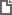 